Community Engagement, Advocacy & Membership Committee Agenda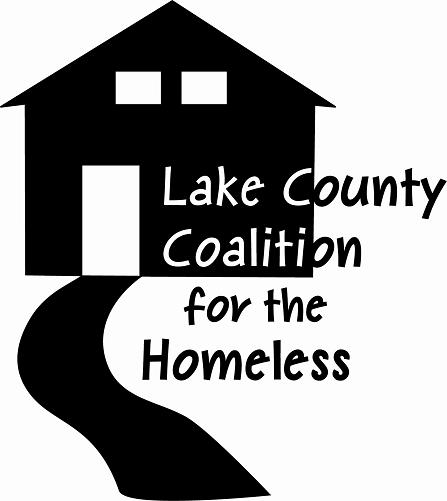 Date: June 4th, 2019	Time: 9:30 a.mPlace: United Way of Lake County,330 S. Greenleaf, Gurnee, IL 60031Agenda1.0Call to Order & Introductions2.0Approval of Minutes2.1May 7th, 2019 Minutes3.0Chair’s Remarks4.0Old Business-   Rescheduling Sandy Hart, Lake County Board President or an attendee to provide an overview of plans for Crisis center.4.1New Business –  August Community Event New Memberships and renewalsFollow up meeting with Mayor July 16th Review Powerpoint and updates 5.0New presentation OpportunitiesLCCH programs for meetings in July (Needs Assessment) and recap of meeting with the MayorAugust Community Event  September- Suicide Prevention Month (presenter Sandy Hart or NAMI)October- Domestic Violence Awareness MonthAdvocacy – What else should we be doing relative to advocacy?Other6.0Member Comments7.0Adjournment